РОССИЙСКАЯ ФЕДЕРАЦИЯОРЛОВСКАЯ ОБЛАСТЬКРОМСКОЙ РАЙОНАДМИНИСТРАЦИЯ БОЛЬШЕКОЛЧЕВСКОГО СЕЛЬСКОГО ПОСЕЛЕНИЯПОСТАНОВЛЕНИЕ2023 года                                                                              №  д. АтяевкаОб утверждении муниципальной программы «Формирование современной городской среды на территорииБольшеколчевского сельского поселения Кромского района Орловской области» В целях повышения качества и комфорта городской среды на территории Большеколчевского сельского  поселения, постановляю:1. Утвердить муниципальную программу «Формирование современной городской среды на территории Большеколчевского сельского поселения Кромского района Орловской области», согласно приложению к настоящему постановлению.       2. Обнародовать, разместить настоящее постановление на странице Большеколчевского сельского поселения на официальном сайте администрации Кромского района в сети Интернет.3. Постановление администрации Большеколчевского сельского поселения  Кромского района от 27 февраля 2019 года № 17 «Об утверждении муниципальной программы «Формирование современной городской среды на территории Большеколчевского сельского  поселения»; Постановление администрации Большеколчевского сельского поселения  Кромского района от 28 октября 2019 года № 90 «О внесении изменений в Постановление администрации Большеколчевского сельского поселения Кромского района Орловской области  № 17 от 27  февраля 2019 года «Об утверждении муниципальной  программы «Формирование современной городской среды на территории Большеколчевского сельского поселения Кромского района Орловской области»;Постановление администрации Большеколчевского сельского поселения  Кромского района от 27 декабря 2019 года № 116 «О внесении изменений в Постановление администрации Большеколчевского сельского поселения Кромского района Орловской области  № 17 от 27 февраля 2019 года «Об утверждении муниципальной  программы «Формирование современной городской среды на территории Большеколчевского сельского поселения Кромского района Орловской области»;Постановление администрации Большеколчевского сельского поселения  Кромского района от 16 марта 2020 года № 15-1 «О внесении изменений в Постановление администрации Большеколчевского сельского поселения Кромского района Орловской области  № 17 от 27 февраля 2019 года «Об утверждении муниципальной программы «Формирование современной городской среды на территории Большеколчевского сельского поселения Кромского района Орловской области»;Постановление администрации Большеколчевского сельского поселения  Кромского района от 31 марта 2021 года № 17-1 «О внесении изменений в Постановление администрации Большеколчевского сельского поселения Кромского района Орловской области  № 17 от 27  февраля 2019 года «Об утверждении муниципальной программы «Формирование современной городской среды на территории Большеколчевского сельского поселения Кромского района Орловской области»;Постановление администрации Большеколчевского сельского поселения  Кромского района от 06 сентября 2021 года № 50 «О внесении изменений в Постановление администрации Большеколчевского сельского поселения Кромского района Орловской области  № 17 от 27 февраля 2019 года «Об утверждении муниципальной  программы «Формирование современной городской среды на территории Большеколчевского сельского поселения Кромского района Орловской области»;Постановление администрации Большеколчевского сельского поселения  Кромского района от 13 января 2022 года № 3 «О внесении изменений в Постановление администрации Большеколчевского сельского поселения Кромского района Орловской области  № 17 от 27 февраля 2019 года «Об утверждении муниципальной программы «Формирование современной городской среды на территории Большеколчевского сельского поселения Кромского района Орловской области»;Постановление администрации Большеколчевского сельского поселения  Кромского района от 08 апреля 2022 года № 13-1 «О внесении изменений в Постановление администрации Большеколчевского сельского поселения Кромского района Орловской области  № 17 от 27  февраля 2019 года «Об утверждении муниципальной  программы «Формирование современной городской среды на территории Большеколчевского сельского поселения Кромского района Орловской области»;Постановление администрации Большеколчевского сельского поселения  Кромского района от 29 августа 2022 года № 49 «О внесении изменений в Постановление администрации Большеколчевского сельского поселения Кромского района Орловской области  № 17 от 27  февраля 2019  года «Об утверждении муниципальной  программы «Формирование современной городской среды на территории Большеколчевского сельского поселения Кромского района Орловской области» считать утратившими силу.4. Контроль за исполнением настоящего постановления оставляю за собой.Глава  сельского поселения                                                               Т.В.Мартынова1.Характеристика текущего состояния сферы благоустройства в  Большеколчевском сельском  поселении В настоящее время часть дворовых территорий и отдельные наиболее посещаемые общественные территории имеют значительный износ.В результате интенсивной эксплуатации фактическое состояние не соответствует современным требованиям и нуждается в модернизации. Дворовые территории и  общественные территории требуют проведения необходимых работ. На текущий момент к ним относятся: - ремонт асфальтобетонного покрытия дворовых территорий, в том числе мест стоянки автотранспортных средств, тротуаров и автомобильных дорог, образующих проезды к территориям, прилегающим к многоквартирным домам  и проездов к ним; - ремонт и восстановление дворового освещения; - установка малых архитектурных форм (урн, скамеек); - оборудование детских и (или) спортивных площадок, площадок для отдыха и досуга; - оборудование автомобильных парковок. Комплексное благоустройство дворовых и общественных территорий позволит выполнить архитектурно-планировочную организацию территории, обеспечить комфортные условия проживания граждан. Для определения комплекса проблем подлежащих программному решению на основании приказа Департамента строительства, топливно-энергетического комплекса, жилищно-коммунального хозяйства, транспорта и дорожного хозяйства Орловской области от 15.06.2017 г. № 329 «Об утверждении Порядка инвентаризации уровня благоустройства дворовых территорий, общественных территорий, территорий индивидуальной жилой застройки и территорий в ведении юридических лиц и индивидуальных предпринимателей и в целях реализации приоритетного проекта «ЖКХ и городская среда», проведена инвентаризация уровня благоустройства дворовых территорий, общественных территорий, расположенных  на территории  Большеколчевского сельского  поселения,  путем визуального  обследования территорий и расположенных на ней  элементов благоустройства. Итоговым документом, содержащим инвентаризационные данные о территории и расположенных на ней элементах, является паспорт благоустройства территории  Большеколчевского сельского поселения, который позволяет оптимизировать как процесс ухода и содержания территории, так и ее дальнейшего развития (осуществить проектирование и строительство детских площадок, размещение мест отдыха, выделение дополнительных мест для парковки). В ходе инвентаризации был проведен анализ по следующим показателям: -общее количество и площадь дворовых территорий сельского поселения составляет 14/19092 кв.м. соответственно;В результате проведенного анализа было установлено:- доля частично благоустроенных дворовых территорий от общей площади таких территорий составляет 20 %;- доля муниципальных территорий общего пользования от общей площади таких территорий, нуждающихся  в благоустройстве составляет 80%.По результатам анализа ключевой проблемой является низкий уровень общего благоустройства территорий Большеколчевского сельского поселения.  На основании оценки текущего состояния сферы благоустройства  Большеколчевского сельского  поселения и предварительного объема финансирования  реализации муниципальной программы сформулированы цели, задачи и основные мероприятия.2. Приоритеты муниципальной политики благоустройства территории  Большеколчевского сельского поселения, цели и задачи муниципальной программы.Повышение уровня благоустройства, создание комфортных условий для проживания граждан является важнейшим направлением социально-экономического развития Большеколчевского сельского поселения.Муниципальная программа разработана в связи с преобразованием приоритетного проекта «Формирование комфортной городской среды» в  Федеральный проект «Формирование комфортной городской среды» национального проекта «Жилье и городская среда» и на основании Постановления Правительства Российской Федерации от 30.12.2017 года № 1710 «Об утверждении государственной программы Российской Федерации «Обеспечение доступным и комфортным жильем и коммунальными услугами граждан Российской Федерации».Основными приоритетными направлениями муниципальной программы по реализации мероприятий по благоустройству  Большеколчевского сельского поселения являются:- комплексный подход к реализации проектов благоустройства территорий;- оценка физического состояния всех дворовых территорий многоквартирных домов, общественных территорий, уровня благоустройства индивидуальных жилых домов и земельных участков, предоставленных для их размещения;-  вовлечение граждан и общественных организаций в процесс обсуждения проектов муниципальных программ, отбора дворовых территорий, общественных территорий для включения в муниципальную программу;- обеспечение доступности городской среды для маломобильных групп населения.Основной целью муниципальной программы является повышение качества и комфорта городской среды на территории Большеколчевского сельского поселения.Для достижения поставленной цели  необходимо решить  ряд задач: - повышение уровня вовлеченности заинтересованных граждан, организаций в реализацию мероприятий по благоустройству территории;- обеспечение создания, содержания и развития объектов благоустройства на территории  Большеколчевского сельского поселения.3. Показатели (индикаторы) достижения целей и решения задач, основные ожидаемые конечные результаты муниципальной программыВ результате реализации мероприятий, предусмотренных муниципальной программой, планируется:- повышение уровня благоустройства дворовых территорий;- повышение уровня благоустройства мест массового отдыха людей;- обеспечение комфортности проживания жителей;- повышение безопасности движения пешеходов и транспортных средств на придомовых территориях и проездах к дворовым территориям многоквартирных домов.В ходе реализации  муниципальной программы будет выполнен комплекс работ:- по благоустройству 14 дворовых территорий многоквартирных домов и проездов к дворовым территориям многоквартирных домов общей площадью 19092 кв.м.- по благоустройству двух общественных территорий Большеколчевского сельского поселения общей площадью 2000 кв.м.Сведения о показателях (индикаторах)  муниципальной программы приведены в  приложении 1 к настоящей программе.4. Обобщенная характеристика мероприятий муниципальной программыВ рамках муниципальной программы планируется благоустройство следующих территорий:1. Дворовых территорий, нуждающихся в благоустройстве и подлежащих благоустройству в период реализации муниципальной программы, исходя из минимального и дополнительного  перечня работ по благоустройству.К дворовым территориям, нуждающимся в благоустройстве, относятся дворовые территории многоквартирных домов, физическое состояние и уровень благоустройства которых не соответствует правилам благоустройства, разработанным в соответствии с Приказом Министерства строительства и жилищно-коммунального хозяйства Российской Федерации от 13 апреля 2017 года № 711/пр ( Далее – Приказ 711/пр) «Об утверждении методических рекомендаций для подготовки правил благоустройства поселений, городских округов, внутригородских районов», а также на которых отсутствует или находится в ненадлежащем физическом  состоянии хотя бы один из элементов минимального или дополнительного перечня видов работ по благоустройству, установленного в настоящем разделе муниципальной программы.Физическое состояние дворовой территории и отдельных элементов благоустройства, необходимость ее благоустройства, исходя из минимального и дополнительного перечня работ, определялись по результатам проведенной инвентаризации.В минимальный перечень видов работ по благоустройству дворовых территорий многоквартирных домов входит:- ремонт дворовых проездов;- обеспечение освещения дворовых территорий;- установка малых архитектурных форм (скамеек, урн для мусора).Субсидия из федерального бюджета может быть направлена на финансирование работ по благоустройству дворовых территорий в рамках минимального перечня работ при наличии решения собственников помещений в многоквартирном доме о принятии созданного в результате благоустройства имущества в состав общего имущества многоквартирного дома.Образцы элементов благоустройства, предлагаемых к размещению на дворовой территории, входящие в минимальный перечень работ приведен в приложении 8 к настоящей муниципальной программе «Формирование современной городской среды на территории Большеколчевского сельского поселения Кромского района Орловской области».Адресный перечень территорий приведен в приложении 4 к настоящей муниципальной программе «Формирование современной городской среды на территории Большеколчевского сельского поселения Кромского района Орловской области».Нормативная стоимость (единичные расценки) работ по благоустройству дворовых территорий, входящих  в минимальный и дополнительный перечень работ приведен в приложении 7 к настоящей муниципальной программе «Формирование современной городской среды на территории Большеколчевского сельского поселения Кромского района Орловской области».В перечень дополнительных видов работ по благоустройству дворовых территорий многоквартирных домов входит:- оборудование детских и (или) спортивных площадок;- оборудование автомобильных парковок.При этом работы по благоустройству дворовых территорий в соответствии с дополнительным перечнем софинансируются из областного бюджета:при наличии решения собственников помещений в многоквартирном доме, дворовая территория которого благоустраивается, о принятии созданного в результате благоустройства имущества в состав общего имущества многоквартирного дома;при софинансировании собственниками помещений не менее 5 и не более 50 процентов от стоимости мероприятий по благоустройству дворовой территории, в случае если заинтересованными лицами не определен иной размер доли;при софинансировании собственниками помещений многоквартирного дома работ по благоустройству дворовых территорий в размере не менее 
20 процентов стоимости выполнения таких работ. Такое условие распространяется на дворовые территории, включенные в соответствующую программу после вступления в силу постановления Правительства Российской Федерации от 9 февраля 2019 г. № 106  «О внесении изменений в приложение № 15 к государственной программе Российской Федерации «Обеспечение доступным и комфортным жильем и коммунальными услугами граждан Российской Федерации»;Решения о трудовом участии принимаются на общем собрании собственников жилых помещений многоквартирного дома и отражаются  в протоколе общего собрания собственников жилых помещений многоквартирного дома.Решение о трудовом и финансовом участии принимаются на общем собрании собственников жилых помещений многоквартирного дома и отражаются  в протоколе общего собрания собственников жилых помещений.Форма трудового участия заинтересованных лиц в реализации мероприятий по благоустройству дворовых территорий в рамках минимального и дополнительного перечней работ по благоустройству может быть выражена в виде:- выполнения жителями неоплачиваемых работ, не требующих специальной квалификации (подготовки объектов (дворовой территории) к началу работ, земляных работ, снятия старого оборудования, уборки мусора), и других работ (покраски оборудования, озеленения территории, посадки деревьев, охраны объекта);-     предоставления строительных материалов, техники;- обеспечения благоприятных условий для работы подрядной организации, выполняющей работы, и для ее сотрудников.2. Общественных территорий, нуждающихся в благоустройстве и подлежащих благоустройству в период реализации муниципальной  программы.К общественным территориям, нуждающимся в благоустройстве, относятся общественные территории, физическое состояние и уровень благоустройства которых не соответствует правилам благоустройства поселения, разработанным в соответствии с Приказом Министерства строительства и жилищно-коммунального хозяйства Российской Федерации от 13 апреля 2017 года № 711/пр ( Далее – Приказ 711/пр) «Об утверждении методических рекомендаций для подготовки правил благоустройства поселений, городских округов, внутригородских районов».Физическое состояние общественных территорий и отдельных элементов благоустройства определялись по результатам проведения инвентаризации. Мероприятия по инвентаризации уровня благоустройства индивидуальных жилых домов и земельных участков , предоставленных для их размещения, с заключением по результатам инвентаризации соглашений с собственниками (пользователями) указанных домов (собственниками (пользователями) земельных участков ) об их благоустройстве не позднее последнего года реализации федерального проекта в соответствии с Правилами благоустройства территории Большеколчевского сельского поселения, утвержденными Решением Большеколчевского сельского Совета народных депутатов от 14.06.2022 г. № 8-1 сс. Инвентаризация проводится путем натурального обследования территорий и расположенных на ней элементов благоустройства.Перечень дворовых  и общественных территорий формируется из числа  поступивших от граждан, заинтересованных лиц, организаций заявок на участие в отборе дворовых и общественных территорий.Адресный перечень общественных территорий приведен в приложении 4 к настоящей муниципальной программе «Формирование современной городской среды на территории Большеколчевского сельского поселения Кромского района Орловской области».Адресный перечень объектов недвижимого имущества (включая объекты незавершенного строительства) и земельных участков, находящихся в собственности (пользовании) юридических лиц и индивидуальных предпринимателей, которые подлежат благоустройству не позднее последнего года реализации федерального проекта за счет средств указанных лиц в соответствии с Правилами благоустройства территории Большеколчевского сельского поселения, утвержденными Решением Большеколчевского сельского Совета народных депутатов от 14.06.2022 г. № 8-1 сс.Отбор дворовых территорий многоквартирных домов и общественной территории Большеколчевского сельского поселения, подлежащих ремонту и осуществление контроля и координации реализации муниципальной программы производится общественной комиссией, созданной постановлением администрации Большеколчевского сельского поселения Кромского района Орловской области от 04.09.2017 г. № 80  «О мерах по реализации на территории Большеколчевского сельского поселения Кромского района Орловской области приоритетного проекта «ЖКХ и городская среда».Администрация Большеколчевского сельского поселения  Кромского района разрабатывает и утверждает дизайн - проекты по благоустройству дворовых территорий и общественной территории  Большеколчевского сельского  поселения. Порядок разработки, обсуждения с заинтересованными лицами и утверждения дизайн-проектов благоустройства дворовых территорий, включенных в муниципальную программу приведен в приложении 6 к настоящей муниципальной программе «Формирование современной городской среды на территории Большеколчевского сельского поселения Кромского района Орловской области» Администрация Большеколчевского сельского поселения формирует заявку для проведения конкурсного отбора подрядной организации на изготовление проектно-сметной документации  и прохождение проверки достоверности определения сметной стоимости объекта, на  проведение ремонтных работ и  обеспечивает контроль за надлежащим содержанием и ремонтом дворовых территорий  и общественных территорий сельского поселения.Реализация мероприятий муниципальной программы по выполнению работ в части благоустройства дворовых территорий и общественных территорий поселения осуществляется путем заключения администрацией  Большеколчевского сельского поселения Кромского района муниципальных контрактов с подрядными организациями в соответствии с Федеральным законом от 5 апреля 2013 года № 44-ФЗ «О контрактной системе в сфере закупок товаров, работ, услуг для обеспечения государственных и муниципальных нужд». Кроме того, Администрация сельского поселения  Кромского района осуществляет: -сбор информации о ходе выполнения программных мероприятий, подготовку отчетов и заключений по отдельным мероприятиям и в целом по муниципальной программе;-корректирует, в случае необходимости, программные мероприятия, сроки их реализации и их ресурсное обеспечение  в ходе реализации муниципальной программы.-проводит  работы  по образованию земельных участков, на которых расположены многоквартирные дома, подлежащие благоустройству;- осуществляет размещение в государственной информационной системе жилищно-коммунального хозяйства информации о реализации регионального проекта на территории муниципального образования, с учетом методических рекомендаций о размещении информации в государственной информационной системе жилищно-коммунального хозяйства, утверждаемых Министерством строительства и жилищно-коммунального хозяйства Российской Федерации.- заключает соглашения по результатам закупки товаров, работ и услуг для обеспечения муниципальных нужд в целях реализации муниципальной программы не позднее 1 июля года предоставления субсидии – для заключения соглашений на выполнение работ по благоустройству общественных территорий , не позднее 1 мая года предоставления субсидии – для заключения соглашений на выполнение работ по благоустройству  дворовых территорий, за исключением случаев обжалования действий ( бездействия) заказчика и (или) комиссии по осуществлению закупок  и (или) оператора электронной площадки при осуществлении закупки товаров, работ, услуг в порядке, установленном законодательством Российской Федерации, при которых срок заключения таких соглашений продлевается на срок указанного обжалования;-устанавливает пятилетний гарантийный срок на результаты выполненных работ по благоустройству дворовых и общественных территорий, софинансируемых за счет средств субсидии из областного бюджета.- синхронизирует  выполнение работ в рамках муниципальной программы с реализуемыми в муниципальном образовании федеральными, региональными и муниципальными программами (планами) строительства (реконструкции, ремонта) объектов недвижимого имущества, программ по ремонту и модернизации инженерных сетей и иных объектов, расположенных на соответствующей территории;- синхронизирует  реализацию мероприятий в рамках муниципальной программы с реализуемыми в муниципальном образовании мероприятиями в сфере обеспечения доступности городской среды для маломобильных групп населения, цифровизации городского хозяйства, а также мероприятиями в рамках национальных проектов "Демография", "Образование", "Экология", "Безопасные и качественные автомобильные дороги", "Культура", "Малое и среднее предпринимательство и поддержка индивидуальной предпринимательской инициативы", "Капитальный ремонт общего имущества многоквартирных домов" в соответствии с перечнем таких мероприятий и методическими рекомендациями по синхронизации мероприятий в рамках государственных и муниципальных программ, утверждаемыми Министерством строительства и жилищно- коммунального хозяйства Российской Федерации.Администрация Большеколчевского сельского поселения Кромского района обеспечивает реализацию муниципальной программы исходя из ее содержания и осуществляет технический контроль за качеством проводимых работ и приобретаемых материалов и оборудования, осуществляет непосредственный контроль за реализацией всех программных мероприятий и  подготовку в установленном порядке бюджетной заявки на выделение ассигнований  на финансирование.Кроме того, муниципальной  программой предусмотрены мероприятия  с учетом потребностей инвалидов и маломобильных групп населения, направленные на условия для беспрепятственного доступа инвалидов и других маломобильных групп населения к общественным территориям и дворовым территориям многоквартирных домов в соответствии с Условиями о проведении мероприятий по благоустройству дворовых и общественных территорий с учетом необходимости обеспечения физической, пространственной и информационной доступности зданий, сооружений, дворовых и общественных территорий для инвалидов и других маломобильных групп населения, согласно приложению 5 к муниципальной программе.К таким мероприятиям относятся:- оборудование доступных для инвалидов мест отдыха;   - оборудование тротуаров  бордюрными пандусами для въезда;- устройство пандусов на придомовых и общественных территориях;   - парковочные места на придомовых территориях;   - устройство входной группы для беспрепятственного прохода на двУклоны пешеходных дорожек и тротуаров, которые предназначаются для пользования инвалидами на креслах-колясках, составляют: продольный – 5%, поперечный – 1–2%.Одним из важных критериев формирования и реализации   муниципальной программы является обеспечение вовлечения граждан и общественных организаций в процесс обсуждения Проекта муниципальной  программы, отбора дворовых территорий, общественных территорий для включения в  муниципальную программу.В ходе реализации и  по результатам реализации муниципальной программы ежегодно предусмотрена актуализация муниципальной программы.Муниципальной программой предусмотрено:- проведение  общественного обсуждения проекта муниципальной программы,  в течение  30 дней со дня опубликования  проекта муниципальной программы, в том числе при внесении изменений.Общественное обсуждение проходит в форме собраний, совещаний, круглых столов. -  вовлечение школьников и студентов в процесс обсуждения, так как это способствует формированию положительного отношения молодежи к благоустройству  Большеколчевского сельского поселения .Информирование граждан осуществляется через средства массовой информации и официальный сайт администрации Кромского района.Информация о реализации муниципальной программы, проектов благоустройства также размещается в государственной информационной системе жилищно-коммунального хозяйства (ГИС ЖКХ).5. Обоснование объема финансовых ресурсов, необходимых для реализации муниципальной программыОбщие положения.                                                                        Настоящий Порядок аккумулирования и расходования средств заинтересованных лиц, направляемых на выполнение дополнительного перечней работ по благоустройству дворовых территорий многоквартирных домов (далее – Порядок дворовые территории), регламентирует процедуру аккумулирования средств заинтересованных лиц, направляемых на выполнение  дополнительного перечней работ по благоустройству дворовых территорий, механизм контроля за их расходованием, а также устанавливает порядок и формы финансового участия граждан в выполнении указанных работ.Под заинтересованными лицами понимаются  собственники помещений в многоквартирных домах, собственники иных зданий и сооружений, расположенных в границах дворовой территории, подлежащей благоустройству и обеспечивающие финансовое (трудовое) участие в реализации мероприятий по благоустройству дворовых территорий.Под формой финансового участия граждан понимается доля финансового участия заинтересованных лиц в выполнении дополнительного перечня работ по благоустройству дворовых территорий в размере не менее 5 процентов от общей стоимости соответствующего вида работ.       Условия аккумулирования и расходования средств.Аккумулирование средств осуществляется в целях обеспечения работ по  дополнительному перечню работ по благоустройству дворовых территорий и производится на счетах управляющих компаний, уполномоченных администрацией Большеколчевского сельского поселения  Кромского района на основании постановления администрации  Большеколчевского сельского поселения  Кромского района (далее – уполномоченное предприятие).Уполномоченное предприятие в течении 5 рабочих дней после официального опубликования утвержденной муниципальной программы заключает соглашение с заинтересованными лицами, в котором определяются порядок и сумма перечисления денежных средств заинтересованными лицами.Перечисление денежных средств заинтересованными лицами осуществляется на счет уполномоченного предприятия в течении 5 рабочих дней после заключения Соглашения.Ответственность за неисполнение заинтересованными лицами указанного обязательства определяется в заключенном соглашении.Уполномоченное предприятие обеспечивает учет поступающих от заинтересованных лиц денежных средств в разрезе многоквартирных домов, дворовые территории, которых подлежат благоустройству.Уполномоченное предприятие обеспечивает ежемесячное опубликование на официальном сайте администрации Кромского района данных о поступивших от заинтересованных лиц денежных средствах в разрезе многоквартирных домов, дворовых территорий, которые подлежат благоустройству.Уполномоченное предприятие ежемесячно обеспечивает направление в адрес общественной комиссии данных о поступивших от заинтересованных лиц денежных средствах в разрезе многоквартирных домов, дворовых территорий которые подлежат благоустройству.Расходование аккумулированных денежных средств заинтересованных лиц осуществляется в соответствии с условиями соглашения на выполнение работ в разрезе многоквартирных домов, дворовые территории которых подлежат благоустройству.Уполномоченное предприятие осуществляет перечисление средств заинтересованных лиц на расчетный счет подрядной организации, открытый в  кредитной организации, после согласования актов приемки работ (услуг) по организации благоустройства дворовых территорий многоквартирных домов, с лицами, которые уполномочены действовать от имени собственников помещений многоквартирных домов.Прием выполненных работ осуществляется на основании предоставленного подрядной организацией акта приемки работ (услуг) по организации благоустройства дворовых территорий многоквартирных домов представителем уполномоченного предприятия совместно с лицами, которые уполномочены действовать от имени собственников помещений многоквартирных домов, в течение 3 рабочих дней после выполнения работ и предоставления Акта приемки работ (услуг).Контроль за соблюдением условий порядкаКонтроль за целевым расходованием аккумулированных денежных средств заинтересованных лиц осуществляется администрацией Большеколчевского сельского поселения  Кромского района в соответствии с бюджетным законодательством.Уполномоченное предприятие обеспечивает возврат аккумулированных денежных средств заинтересованным лицам в срок до 31 декабря текущего года при условии:- экономии денежных средств, по итогам проведения конкурсных процедур;- неисполнения работ по благоустройству дворовой территории многоквартирного дома по вине подрядной организации;- не предоставления заинтересованными лицами доступа к проведению благоустройства на дворовой территории;- возникновения обстоятельств непреодолимой силы;- возникновения иных случаев, предусмотренных действующим законодательством.Объем финансирования  программы составляет 12728,14754 тыс. рублей, в т. ч. 5312,11778  тыс. рублей на благоустройство дворовых территорий  и 6555,91627 тыс. рублей на благоустройство общественных территорий. Ресурсное обеспечение реализации муниципальной программы приведен в приложении 2 к настоящей муниципальной программе.6. Механизмы реализации муниципальной программыВ целях осуществления организации, проведения, координации и контроля за ходом выполнения муниципальной программы создана общественная комиссия, созданная в соответствии с постановлением администрации Большеколчевского сельского поселения Кромского района Орловской области  от 04 сентября  2017 года № 80 «О мерах по реализации на территории Большеколчевского сельского поселения Кромского района Орловской области  приоритетного проекта  «ЖКХ и городская среда» (далее – Комиссия), которая является  совещательным органом.  Основными задачами, которые должна решать Комиссия являются:- создание условий для повышения эффективности использования бюджетных ресурсов в соответствии с приоритетами благоустройства городского поселения;- определение направлений развития сферы благоустройства дворовых территорий и  общественных территорий;- рассмотрение вопросов и осуществление постоянного контроля по поддержанию и улучшению санитарного и эстетического состояния, надлежащему обеспечению чистоты, порядка и организации благоустройства,  очистки и уборки на территории Большеколчевского сельского поселения. Комиссия для реализации, возложенных на неё задач осуществляет следующие функции:  - обеспечивает заблаговременное опубликование и размещение в средствах массовой информации решения о начале и окончании проведения общественных обсуждения и материалов, выносимых на обсуждения;  - анализирует и обобщает все представленные предложения жителей, заинтересованных лиц и организаций;- организовывает подготовку проекта итогового документа, состоящего из рекомендаций и предложений по каждому из вопросов, выносимых на общественное обсуждение;- рассматривает заявки на участие в отборе дворовых территорий  и общественных территорий, осуществляет оценку  для формирования адресного перечня дворовых территорий и общественных территорий Большеколчевского  сельского поселения в рамках реализации  муниципальной программы;- координирует взаимодействие и обеспечение согласованности деятельности администрации  Большеколчевского сельского поселения Кромского района с жителями, заинтересованными лицами, организациями в сфере благоустройства, организует сбор и обмен информацией между ними;- осуществляет контроль за ходом выполнения работ по благоустройству дворовых территорий и общественных территорий. Комиссия для решения возложенных на неё задач имеет право:- привлекать в случае необходимости экспертов и специалистов для
выполнения консультационных и экспертных работ;- взаимодействовать с инициатором обсуждений, представителями средств массовой информации;- рассматривать на своих заседаниях вопросы, связанные со сферой благоустройства дворовых территорий и наиболее посещаемых территорий общего пользования  Большеколчевского сельского  поселения ; - запрашивать у органов местного самоуправления, организаций всех форм собственности необходимые для осуществления деятельности материалы и информацию;- заслушивать на своих заседаниях членов Комиссии, а также не входящих в его состав представителей органов местного самоуправления, организаций по вопросам, отнесенным к компетенции Комиссии;-осуществлять регулярные выездные проверки, рейды и иные контрольные мероприятия, в том числе с представителями администрации Кромского района, контролирующих, инспектирующих и правоохранительных органов за выполнением работ по благоустройству дворовых территорий и общественных территорий;-составлять акты о выявленных нарушениях строительных норм и правил при выполнении видов работ, определенных проектно – сметной документацией, выдавать предписания об устранении нарушений, устанавливать сроки и порядок устранения выявленных нарушений требований действующего законодательства о благоустройстве, осуществлять фото- и видео - съёмку мест проверок и рейдов, с дальнейшим представлением материалов фото- и видео- съёмки на рассмотрение заседаний Комиссии, направлять указанные документы  организациям различных форм собственности, а также индивидуальным предпринимателям и гражданам;  - делать заключения, рекомендации, предложения по вопросам благоустройства дворовых территорий и общественных территорий;- организовывать и проводить в установленном порядке координационные совещания и рабочие встречи;-   имеет право исключать из адресного перечня дворовых и общественных территорий, подлежащих благоустройству в рамках реализации муниципальной программы, территории, расположенные вблизи многоквартирных домов, физический износ основных конструктивных элементов (крыша, стены, фундамент) которых превышает 70 процентов, а также территории, которые планируются к изъятию для муниципальных или государственных нужд в соответствии с генеральным планом соответствующего поселения при условии одобрения решения об исключении указанных территорий из адресного перечня дворовых территорий и общественных территорий Межведомственной комиссией по обеспечению реализации приоритетного проекта «Формирование комфортной городской среды» в Орловской области, созданной в соответствии с Указом Губернатора Орловской области от 28 февраля 2017 года № 94 (далее- Межведомственная комиссия), установленном данной комиссией;-имеет право исключать из адресного перечня дворовых территорий, подлежащих благоустройству в рамках реализации муниципальной программы, дворовые территории, собственники помещений многоквартирных домов которых приняли решение об отказе от благоустройства дворовой территории в рамках реализации соответствующей программы или не приняли решения о благоустройстве дворовой территории в сроки, установленные соответствующей программой;При этом исключение дворовой территории из перечня дворовых территорий, подлежащих благоустройству в рамках реализации муниципальной программы, возможно только при условии одобрения соответствующего решения муниципального образования в порядке, установленном Межведомственной комиссией, установленном данной комиссией.- оказывать практическую и методическую помощь жителям, заинтересованным лицам, организациям, готовить и направлять им письменные разъяснения по вопросам, отнесённым к её компетенции.- срок проведения общественных обсуждений проектов муниципальных программ, в том числе при внесении в них изменений, составляет не менее 30 дней. Заседание Комиссии считается правомочным, если на нем присутствует более 50% состава лиц, входящих в состав Комиссии.Решения, принимаемые на заседании Комиссии, оформляются протоколом.7. Состав основных мероприятий и показатели результативности муниципальной программыПеречень основных мероприятий муниципальной программы приведен в приложении 3 к настоящей муниципальной программе.План реализации мероприятий муниципальной программы приведен в приложении 4 к муниципальной программе.Приложение 2 к  муниципальной программе «Формирование современной городской среды на территории Большеколчевского сельского поселения Кромского района Орловской области » *  Примечание: Данный показатель может быть уточнен  в связи с  получением уведомления о выделении бюджетных ассигнованийПриложение 4к  муниципальной программе «Формирование современной городской средына территории   Большеколчевского сельского поселения  Кромского района Орловской области »План реализации муниципальной программы «Формирование современной городской среды на территории  Большеколчевского сельского поселения  Кромского района Орловской области »Приложение 5к  муниципальной программе «Формирование современной городской среды на территории  Большеколчевского сельского поселения  Кромского района Орловской области»Условия о проведении мероприятий по благоустройству дворовых и общественных территорий с учетом необходимости обеспечения физической, пространственной и информационной доступности зданий, сооружений, дворовых и общественных территорий для инвалидов и других маломобильных групп населения.Мероприятия, проводимые по благоустройству дворовых и общественных территорий, включенных в  муниципальную программу  «Формирование современной городской среды на территории  Большеколчевского сельского поселения » должны выполняться с учетом обеспечения физической, пространственной и информационной доступности зданий, сооружений, дворовых и общественных территорий для инвалидов и других маломобильных групп населения и соответствовать требованиям СП 42.13330.2011.Градостроительство и СП 59.13330.2012. Доступность зданий и сооружений для маломобильных групп населения соответствовать требованиям  Федерального закона от 24 ноября 1995 года № 181-ФЗ «О социальной защите инвалидов в Российской Федерации» (далее-Мероприятия).   Мероприятия должны обеспечить повышение комфортности проживания граждан (с учетом обеспечения доступности для маломобильных групп населения).На дворовых и общественных территориях должно быть размещено оборудование и носители  информации, необходимые для обеспечения беспрепятственного доступа инвалидов с учетом ограничений их жизнедеятельности. Общественные территории должны быть обеспечены дублированием необходимой для инвалидов звуковой и зрительной информации, а также надписей, знаков и иной текстовой и графической информации знаками, выполненными рельефно-точечным шрифтом Брайля.Приложение 6к  муниципальной программе «Формирование современной городской среды на территории  Большеколчевского сельского поселения  Кромского района Орловской области»Порядокразработки, обсуждения с заинтересованными лицами и утверждения дизайн - проектов благоустройства дворовых территорий, включаемых в муниципальную программу «Формирование современной  городской среды на территории Большеколчевского сельского поселения  Кромского района Орловской области»1. Настоящий порядок устанавливает процедуру разработки, обсуждения с заинтересованными лицами и утверждения дизайн - проектов благоустройства дворовых территорий (далее – Дизайн – проекты), включаемых в муниципальную программу «Формирование современной  городской среды на территории Большеколчевского сельского поселения  Кромского района Орловской области»  (далее  - Порядок).2. Ответственным лицом за разработку Дизайн - проектов является администрация Большеколчевского сельского поселения Кромского района Орловской области.3. Дизайн - проекты разрабатываются в отношении дворовых территорий, прошедших отбор дворовых территорий многоквартирных домов исходя из  критериев отбора,  в том числе даты представления предложений заинтересованных лиц для включения в муниципальную программу, в в пределах выделенных лимитов бюджетных ассигнований. 4. В случае совместной заявки заинтересованных лиц, проживающих в многоквартирных домах, имеющих общую дворовую территорию, Дизайн - проект разрабатывается на общую дворовую территорию.5. Дизайн - проекты включают  в себя текстовое и визуальное описание проектов благоустройства, в том числе концепция проектов и перечень (в том числе визуализированный) элементов благоустройства, предполагаемых к размещению на соответствующей территории.Содержание Дизайн - проектов зависит от вида и состава планируемых работ.Дизайн - проекты должны быть разработаны с учетом физической, пространственной и информационной доступности зданий, сооружений дворовых территорий и общественных территорий для инвалидов и других маломобильных групп населения.8. Разработка Дизайн - проектов включает следующие стадии:8.1.Осмотр дворовых территорий совместно с представителями уполномоченных лиц от собственников многоквартирных домов совместно с общественной комиссией, созданной в соответствии с постановлением администрации Большеколчевского сельского поселения Кромского района Орловской области  от 04 сентября  2017 года № 80 «О мерах по реализации на территории Большеколчевского сельского поселения Кромского района Орловской области  приоритетного проекта  «ЖКХ и городская среда»;8.2. Разработка Дизайн – проектов.9. Администрация Большеколчевского сельского поселения Кромского района Орловской области проводит общественные обсуждения  дизайн – проектов по благоустройству дворовых территорий. Обсуждения дизайн - проектов с жителями  многоквартирных домов о проводимых мероприятиях по благоустройству дворовых территорий  проводятся с выездом на дворовые территории.10. Отдел информационных технологий администрации Кромского района Орловской области размещает Дизайн – проекты на  сайте администрации  Кромского района Орловской области  в разделе «Городская среда».11. Уполномоченные лица от собственников многоквартирных жилых домов обязаны рассмотреть представленные Дизайн - проекты в срок, не превышающий пяти календарных дней с момента его получения и представить в администрацию Большеколчевского сельского поселения  согласованные Дизайн - проекты или мотивированные замечания.12. Администрация Большеколчевского сельского поселения Кромского района Орловской области на основании поступивших замечаний и предложений вносит изменения в Дизайн – проекты.13. В случае не урегулирования замечаний, администрация Большеколчевского сельского поселения передает Дизайн - проекты с замечаниями уполномоченных лиц от собственников многоквартирных жилых домов общественной комиссии для проведения обсуждения и принятия решения по Дизайн - проектам.14. Дизайн - проекты согласовываются общественной комиссией, созданной в соответствии с постановлением администрации Большеколчевского сельского поселения Кромского района Орловской области  от 04 сентября  2017 года № 80 «О мерах по реализации на территории Большеколчевского сельского поселения Кромского района Орловской области  приоритетного проекта  «ЖКХ и городская среда» решение о согласовании оформляется в виде протокола заседания комиссии, а затем утверждается постановлением администрации Большеколчевского сельского поселения Кромского района Орловской области.Приложение 8 к  муниципальной программе «Формирование современной городской среды на территории  Большеколчевского сельского поселения  Кромского района Орловской области»Образцы элементов благоустройства, предлагаемых к размещению на дворовой территории,  входящие в минимальный перечень работПриложение                                                                                                                                                                                                                                                                       к постановлению 
администрации  Большеколчевского сельского поселения от .2023 года №___Приложение                                                                                                                                                                                                                                                                       к постановлению 
администрации  Большеколчевского сельского поселения от .2023 года №___Приложение                                                                                                                                                                                                                                                                       к постановлению 
администрации  Большеколчевского сельского поселения от .2023 года №___Муниципальная программа «Формирование современной городской среды на территории Большеколчевского сельского поселения Кромского района Орловской области Паспорт муниципальной программы                                                                                   «Формирование современной городской среды на территории Большеколчевского сельского поселения  Кромского района Орловской области»Муниципальная программа «Формирование современной городской среды на территории Большеколчевского сельского поселения Кромского района Орловской области Паспорт муниципальной программы                                                                                   «Формирование современной городской среды на территории Большеколчевского сельского поселения  Кромского района Орловской области»Муниципальная программа «Формирование современной городской среды на территории Большеколчевского сельского поселения Кромского района Орловской области Паспорт муниципальной программы                                                                                   «Формирование современной городской среды на территории Большеколчевского сельского поселения  Кромского района Орловской области»Муниципальная программа «Формирование современной городской среды на территории Большеколчевского сельского поселения Кромского района Орловской области Паспорт муниципальной программы                                                                                   «Формирование современной городской среды на территории Большеколчевского сельского поселения  Кромского района Орловской области»Муниципальная программа «Формирование современной городской среды на территории Большеколчевского сельского поселения Кромского района Орловской области Паспорт муниципальной программы                                                                                   «Формирование современной городской среды на территории Большеколчевского сельского поселения  Кромского района Орловской области»Наименование                    программыФормирование современной городской среды на территории Большеколчевского сельского поселения Кромского района Орловской области Формирование современной городской среды на территории Большеколчевского сельского поселения Кромского района Орловской области Формирование современной городской среды на территории Большеколчевского сельского поселения Кромского района Орловской области Формирование современной городской среды на территории Большеколчевского сельского поселения Кромского района Орловской области Основание для разработки ПрограммыПреобразование приоритетного проекта «Формирование комфортной городской среды» в Федеральный проект «Формирование комфортной городской среды» национального проекта «Жилье и городская среда»;Постановление Правительства Российской Федерации от 30 декабря 2017 года № 1710 «Об утверждении государственной программы Российской Федерации « Обеспечение доступным и комфортным жильем и коммунальными услугами граждан Российской Федерации». Преобразование приоритетного проекта «Формирование комфортной городской среды» в Федеральный проект «Формирование комфортной городской среды» национального проекта «Жилье и городская среда»;Постановление Правительства Российской Федерации от 30 декабря 2017 года № 1710 «Об утверждении государственной программы Российской Федерации « Обеспечение доступным и комфортным жильем и коммунальными услугами граждан Российской Федерации». Преобразование приоритетного проекта «Формирование комфортной городской среды» в Федеральный проект «Формирование комфортной городской среды» национального проекта «Жилье и городская среда»;Постановление Правительства Российской Федерации от 30 декабря 2017 года № 1710 «Об утверждении государственной программы Российской Федерации « Обеспечение доступным и комфортным жильем и коммунальными услугами граждан Российской Федерации». Преобразование приоритетного проекта «Формирование комфортной городской среды» в Федеральный проект «Формирование комфортной городской среды» национального проекта «Жилье и городская среда»;Постановление Правительства Российской Федерации от 30 декабря 2017 года № 1710 «Об утверждении государственной программы Российской Федерации « Обеспечение доступным и комфортным жильем и коммунальными услугами граждан Российской Федерации». Разработчики ПрограммыАдминистрация Большеколчевского сельского поселения Кромского района Орловской областиАдминистрация Большеколчевского сельского поселения Кромского района Орловской областиАдминистрация Большеколчевского сельского поселения Кромского района Орловской областиАдминистрация Большеколчевского сельского поселения Кромского района Орловской областиОтветственный                исполнитель программыАдминистрация  Большеколчевского сельского поселения Кромского района  Орловской областиАдминистрация  Большеколчевского сельского поселения Кромского района  Орловской областиАдминистрация  Большеколчевского сельского поселения Кромского района  Орловской областиАдминистрация  Большеколчевского сельского поселения Кромского района  Орловской областиЦели программыПовышение качества и комфорта городской среды на территории  Большеколчевского сельского поселения  Кромского района Орловской областиПовышение качества и комфорта городской среды на территории  Большеколчевского сельского поселения  Кромского района Орловской областиПовышение качества и комфорта городской среды на территории  Большеколчевского сельского поселения  Кромского района Орловской областиПовышение качества и комфорта городской среды на территории  Большеколчевского сельского поселения  Кромского района Орловской областиЗадачи программыПовышение уровня вовлеченности заинтересованных граждан, организаций в реализацию мероприятий по благоустройству территории Большеколчевского сельского поселения.Обеспечение создания, содержания и развития объектов благоустройства на территории   Большеколчевского сельского поселения.Повышение уровня вовлеченности заинтересованных граждан, организаций в реализацию мероприятий по благоустройству территории Большеколчевского сельского поселения.Обеспечение создания, содержания и развития объектов благоустройства на территории   Большеколчевского сельского поселения.Повышение уровня вовлеченности заинтересованных граждан, организаций в реализацию мероприятий по благоустройству территории Большеколчевского сельского поселения.Обеспечение создания, содержания и развития объектов благоустройства на территории   Большеколчевского сельского поселения.Повышение уровня вовлеченности заинтересованных граждан, организаций в реализацию мероприятий по благоустройству территории Большеколчевского сельского поселения.Обеспечение создания, содержания и развития объектов благоустройства на территории   Большеколчевского сельского поселения.Целевые индикаторы и показатели программыКоличество благоустроенных дворовых 
Общественные территории Большеколчевского сельского  поселения.Количество благоустроенных общественных территорий Большеколчевского сельского поселения.                                                                                                                                                   Количество благоустроенных дворовых 
Общественные территории Большеколчевского сельского  поселения.Количество благоустроенных общественных территорий Большеколчевского сельского поселения.                                                                                                                                                   Количество благоустроенных дворовых 
Общественные территории Большеколчевского сельского  поселения.Количество благоустроенных общественных территорий Большеколчевского сельского поселения.                                                                                                                                                   Количество благоустроенных дворовых 
Общественные территории Большеколчевского сельского  поселения.Количество благоустроенных общественных территорий Большеколчевского сельского поселения.                                                                                                                                                   Срок реализации Программы2018-2025 годы2018-2025 годы2018-2025 годы2018-2025 годыОбъемы бюджетных ассигнований ПрограммыОбъем финансирования  программы составляет 12728,14754 тыс. рублей, в т. ч. 5312,11778  тыс. рублей на благоустройство дворовых территорий  и 6555,91627 тыс. рублей на благоустройство общественных территорий Объем финансирования  программы составляет 12728,14754 тыс. рублей, в т. ч. 5312,11778  тыс. рублей на благоустройство дворовых территорий  и 6555,91627 тыс. рублей на благоустройство общественных территорий Объем финансирования  программы составляет 12728,14754 тыс. рублей, в т. ч. 5312,11778  тыс. рублей на благоустройство дворовых территорий  и 6555,91627 тыс. рублей на благоустройство общественных территорий Объем финансирования  программы составляет 12728,14754 тыс. рублей, в т. ч. 5312,11778  тыс. рублей на благоустройство дворовых территорий  и 6555,91627 тыс. рублей на благоустройство общественных территорий Ожидаемые результаты реализации ПрограммыДворовые территории: Дворовые территории: Дворовые территории: Дворовые территории: Ожидаемые результаты реализации ПрограммыБлагоустройство дворовых территорий  площадью 19092 кв.мБлагоустройство дворовых территорий  площадью 19092 кв.мБлагоустройство дворовых территорий  площадью 19092 кв.мБлагоустройство дворовых территорий  площадью 19092 кв.мОжидаемые результаты реализации ПрограммыОбщественные территории:Общественные территории:Общественные территории:Общественные территории:Ожидаемые результаты реализации ПрограммыБлагоустройство общественных территорий  площадью 2000  кв.мБлагоустройство общественных территорий  площадью 2000  кв.мБлагоустройство общественных территорий  площадью 2000  кв.мБлагоустройство общественных территорий  площадью 2000  кв.м  Приложение 1  к  муниципальной программе «Формирование современной городской среды на территории Большеколчевского сельского поселения Кромского района Орловской области »  Приложение 1  к  муниципальной программе «Формирование современной городской среды на территории Большеколчевского сельского поселения Кромского района Орловской области »  Приложение 1  к  муниципальной программе «Формирование современной городской среды на территории Большеколчевского сельского поселения Кромского района Орловской области »  Приложение 1  к  муниципальной программе «Формирование современной городской среды на территории Большеколчевского сельского поселения Кромского района Орловской области »  Приложение 1  к  муниципальной программе «Формирование современной городской среды на территории Большеколчевского сельского поселения Кромского района Орловской области »  Приложение 1  к  муниципальной программе «Формирование современной городской среды на территории Большеколчевского сельского поселения Кромского района Орловской области »  Приложение 1  к  муниципальной программе «Формирование современной городской среды на территории Большеколчевского сельского поселения Кромского района Орловской области »  Приложение 1  к  муниципальной программе «Формирование современной городской среды на территории Большеколчевского сельского поселения Кромского района Орловской области »  Приложение 1  к  муниципальной программе «Формирование современной городской среды на территории Большеколчевского сельского поселения Кромского района Орловской области »  Приложение 1  к  муниципальной программе «Формирование современной городской среды на территории Большеколчевского сельского поселения Кромского района Орловской области »  Приложение 1  к  муниципальной программе «Формирование современной городской среды на территории Большеколчевского сельского поселения Кромского района Орловской области »  Приложение 1  к  муниципальной программе «Формирование современной городской среды на территории Большеколчевского сельского поселения Кромского района Орловской области »Сведения  о показателях (индикаторах) к  муниципальной программе «Формирование современной городской среды на территории  Большеколчевского сельского поселения  Кромского района Орловской области »Сведения  о показателях (индикаторах) к  муниципальной программе «Формирование современной городской среды на территории  Большеколчевского сельского поселения  Кромского района Орловской области »Сведения  о показателях (индикаторах) к  муниципальной программе «Формирование современной городской среды на территории  Большеколчевского сельского поселения  Кромского района Орловской области »Сведения  о показателях (индикаторах) к  муниципальной программе «Формирование современной городской среды на территории  Большеколчевского сельского поселения  Кромского района Орловской области »Сведения  о показателях (индикаторах) к  муниципальной программе «Формирование современной городской среды на территории  Большеколчевского сельского поселения  Кромского района Орловской области »№Наименование показателя (индикатора)Наименование показателя (индикатора)единица измеренияЗначение показателя12234Благоустройство дворовой территорииБлагоустройство дворовой территории1.Благоустройство дворовых территорий Благоустройство дворовых территорий единица/кв.м14 / 19092Общественная территория  Общественная территория  2.Благоустройство общественных территорийБлагоустройство общественных территорийединица/кв.м5/ 2000Ресурсное обеспечение реализации муниципальной программы «Формирование современной городской среды на территории  Большеколчевского сельского поселения»Ресурсное обеспечение реализации муниципальной программы «Формирование современной городской среды на территории  Большеколчевского сельского поселения»Ресурсное обеспечение реализации муниципальной программы «Формирование современной городской среды на территории  Большеколчевского сельского поселения»Ресурсное обеспечение реализации муниципальной программы «Формирование современной городской среды на территории  Большеколчевского сельского поселения»Ресурсное обеспечение реализации муниципальной программы «Формирование современной городской среды на территории  Большеколчевского сельского поселения»Ресурсное обеспечение реализации муниципальной программы «Формирование современной городской среды на территории  Большеколчевского сельского поселения»Ресурсное обеспечение реализации муниципальной программы «Формирование современной городской среды на территории  Большеколчевского сельского поселения»Ресурсное обеспечение реализации муниципальной программы «Формирование современной городской среды на территории  Большеколчевского сельского поселения»Ресурсное обеспечение реализации муниципальной программы «Формирование современной городской среды на территории  Большеколчевского сельского поселения»Ресурсное обеспечение реализации муниципальной программы «Формирование современной городской среды на территории  Большеколчевского сельского поселения»Ресурсное обеспечение реализации муниципальной программы «Формирование современной городской среды на территории  Большеколчевского сельского поселения»Ресурсное обеспечение реализации муниципальной программы «Формирование современной городской среды на территории  Большеколчевского сельского поселения»Ресурсное обеспечение реализации муниципальной программы «Формирование современной городской среды на территории  Большеколчевского сельского поселения»Ресурсное обеспечение реализации муниципальной программы «Формирование современной городской среды на территории  Большеколчевского сельского поселения»НаименованиеИсточник               ФинансированияКод бюджетной классификацииКод бюджетной классификацииКод бюджетной классификацииКод бюджетной классификацииОбъемы бюджетных ассигнований (тыс.рублей)2018-2025Объемы бюджетных ассигнований (тыс.рублей)2018-2025Объемы бюджетных ассигнований (тыс.рублей)2018-2025Объемы бюджетных ассигнований (тыс.рублей)2018-2025Объемы бюджетных ассигнований (тыс.рублей)2018-2025Объемы бюджетных ассигнований (тыс.рублей)2018-2025Объемы бюджетных ассигнований (тыс.рублей)2018-2025Объемы бюджетных ассигнований (тыс.рублей)2018-2025НаименованиеИсточник               ФинансированияГРБСРзПрЦСРВР201820192020202120222023202420251234567891011121314ВСЕГОВСЕГОВСЕГОВСЕГОВСЕГОВСЕГО1211,875911616,74967 1616,74967 1616,749671616,496941623,64744*1720,14559*1705,73265*Муниципальная программа "Формирование современной городской среды на территории  Большеколчевского поселения»  на 2018-2025 годы"Федеральный               бюджет0020503010F255550244708,522371034,748571034,748571034,74857806, 24198813,07993907,83843*893,53165*Муниципальная программа "Формирование современной городской среды на территории  Большеколчевского поселения»  на 2018-2025 годы"Областной бюджет0020503010F25555024437,2906510,4520110,4520110,452018,143868,21293*9,07838*9,02557*Муниципальная программа "Формирование современной городской среды на территории  Большеколчевского поселения»  на 2018-2025 годы"Областной бюджет0020409010F255550244453,94414555,38159555,38159555,38159780,55336786,11810*786,11810*786,11810*Муниципальная программа "Формирование современной городской среды на территории  Большеколчевского поселения»  на 2018-2025 годы"Бюджет  Большеколчевского  сельского поселения  Кромского района Орловской области0020503010F2555502447,5334610,5575810,5575810,557588,226128,29589*9,17009*9,11674*Муниципальная программа "Формирование современной городской среды на территории  Большеколчевского поселения»  на 2018-2025 годы"Бюджет  Большеколчевского  сельского поселения  Кромского района Орловской области0020409010F2555502444,585305,609925,609925,609927,884387,94059*7,94059*7,94059*Дополнительное финансирование Бюджет Большеколчевского сельского поселения Кромского района Орловской области 0020503950008189324400201435,1205,44725000Приложение 3к  муниципальной программе «Формирование современной городской среды на территории  Большеколчевского сельского поселения  Кромского района Орловской области»Приложение 3к  муниципальной программе «Формирование современной городской среды на территории  Большеколчевского сельского поселения  Кромского района Орловской области»Перечень основных мероприятий муниципальной программы «Формирование современной городской среды                      на территории  Большеколчевского сельского поселения  Кромского района Орловской области»Перечень основных мероприятий муниципальной программы «Формирование современной городской среды                      на территории  Большеколчевского сельского поселения  Кромского района Орловской области»Перечень основных мероприятий муниципальной программы «Формирование современной городской среды                      на территории  Большеколчевского сельского поселения  Кромского района Орловской области»Перечень основных мероприятий муниципальной программы «Формирование современной городской среды                      на территории  Большеколчевского сельского поселения  Кромского района Орловской области»Перечень основных мероприятий муниципальной программы «Формирование современной городской среды                      на территории  Большеколчевского сельского поселения  Кромского района Орловской области»Перечень основных мероприятий муниципальной программы «Формирование современной городской среды                      на территории  Большеколчевского сельского поселения  Кромского района Орловской области»Перечень основных мероприятий муниципальной программы «Формирование современной городской среды                      на территории  Большеколчевского сельского поселения  Кромского района Орловской области»Перечень основных мероприятий муниципальной программы «Формирование современной городской среды                      на территории  Большеколчевского сельского поселения  Кромского района Орловской области»Перечень основных мероприятий муниципальной программы «Формирование современной городской среды                      на территории  Большеколчевского сельского поселения  Кромского района Орловской области»Номер и наименование основного мероприятияНомер и наименование основного мероприятияОтветственный исполнительОтветственный исполнительСрок реализацииСрок реализацииОжидаемый непосредственный результат (краткое описание)Ожидаемый непосредственный результат (краткое описание)Основные направления реализации112233445Задача 1. Повышение уровня вовлеченности заинтересованных граждан, организаций в реализацию мероприятий по благоустройству территории Большеколчевского сельского поселения  Кромского района Орловской области    Задача 1. Повышение уровня вовлеченности заинтересованных граждан, организаций в реализацию мероприятий по благоустройству территории Большеколчевского сельского поселения  Кромского района Орловской области    Задача 1. Повышение уровня вовлеченности заинтересованных граждан, организаций в реализацию мероприятий по благоустройству территории Большеколчевского сельского поселения  Кромского района Орловской области    Задача 1. Повышение уровня вовлеченности заинтересованных граждан, организаций в реализацию мероприятий по благоустройству территории Большеколчевского сельского поселения  Кромского района Орловской области    Задача 1. Повышение уровня вовлеченности заинтересованных граждан, организаций в реализацию мероприятий по благоустройству территории Большеколчевского сельского поселения  Кромского района Орловской области    Задача 1. Повышение уровня вовлеченности заинтересованных граждан, организаций в реализацию мероприятий по благоустройству территории Большеколчевского сельского поселения  Кромского района Орловской области    Задача 1. Повышение уровня вовлеченности заинтересованных граждан, организаций в реализацию мероприятий по благоустройству территории Большеколчевского сельского поселения  Кромского района Орловской области    Задача 1. Повышение уровня вовлеченности заинтересованных граждан, организаций в реализацию мероприятий по благоустройству территории Большеколчевского сельского поселения  Кромского района Орловской области    Задача 1. Повышение уровня вовлеченности заинтересованных граждан, организаций в реализацию мероприятий по благоустройству территории Большеколчевского сельского поселения  Кромского района Орловской области    1.1. Проведение предварительной информационной работы с собственниками помещений в МКД с разъяснением им возможностей предложений о благоустройстве дворовых территорий1.1. Проведение предварительной информационной работы с собственниками помещений в МКД с разъяснением им возможностей предложений о благоустройстве дворовых территорийАдминистрация Большеколчевского сельского поселения Кромского района Орловской областиАдминистрация Большеколчевского сельского поселения Кромского района Орловской областиВесь периодВесь периодПовышение уровня активности собственников помещений в МКД в вопросах  благоустройства общественных территорий  Большеколчевского сельского  поселенияПовышение уровня активности собственников помещений в МКД в вопросах  благоустройства общественных территорий  Большеколчевского сельского  поселенияИнформирование собственников помещений в МКД через СМИ и председателей советов МКД1.2.Участие в общих собраниях собственников  жилых помещений в МКД, в которых принимаются решения о предоставлении предложений по дворовым территориям для включения в муниципальную программу1.2.Участие в общих собраниях собственников  жилых помещений в МКД, в которых принимаются решения о предоставлении предложений по дворовым территориям для включения в муниципальную программуАдминистрация Большеколчевского сельского поселения Кромского района Орловской областиАдминистрация Большеколчевского сельского поселения Кромского района Орловской областиВесь периодВесь периодПроведение собраний и принятие решенийПроведение собраний и принятие решенийНепосредственное участие в  общих собраниях собственников помещений МКД1.3.Организация отдельных встреч с представителями советов МКД, общественных организаций, управляющих компаний в целях проведения разъяснительной работы собственникам жилых помещений МКД о предоставлении предложений по благоустройству территории1.3.Организация отдельных встреч с представителями советов МКД, общественных организаций, управляющих компаний в целях проведения разъяснительной работы собственникам жилых помещений МКД о предоставлении предложений по благоустройству территорииАдминистрация Большеколчевского сельского поселения Кромского района Орловской областиАдминистрация Большеколчевского сельского поселения Кромского района Орловской областиВесь периодВесь периодПодача предложений по благоустройству дворовых территорий и общественных территорийПодача предложений по благоустройству дворовых территорий и общественных территорийВстречи с представителями советов МКД, общественными организациями и управляющими компаниями1.4. Организация приема предложений о благоустройстве дворовых территорий и общественных территорий1.4. Организация приема предложений о благоустройстве дворовых территорий и общественных территорийАдминистрация Большеколчевского сельского поселения Кромского района Орловской областиАдминистрация Большеколчевского сельского поселения Кромского района Орловской областиВесь периодВесь периодФормирование перечней дворовых территорий и общественных территорийФормирование перечней дворовых территорий и общественных территорийРабота Общественной комиссии1.5.Вовлечение граждан, организаций в процесс обсуждения проекта муниципальной программы1.5.Вовлечение граждан, организаций в процесс обсуждения проекта муниципальной программыАдминистрация Большеколчевского сельского поселения Кромского района Орловской областиАдминистрация Большеколчевского сельского поселения Кромского района Орловской областиВесь периодВесь периодУчет мнения жителей, заинтересованных лиц, организаций при реализации мероприятий по благоустройству дворовых территорий и общественных территорийУчет мнения жителей, заинтересованных лиц, организаций при реализации мероприятий по благоустройству дворовых территорий и общественных территорийОрганизация Общественного обсуждения проекта муниципальной программы1.6. Проведение на сайте Администрации Кромского района обсуждений проекта муниципальной программы, 1.6. Проведение на сайте Администрации Кромского района обсуждений проекта муниципальной программы, Администрация Большеколчевского сельского поселения Кромского района Орловской областиАдминистрация Большеколчевского сельского поселения Кромского района Орловской областиВесь периодВесь периодУчет мнения жителей, заинтересованных лиц, организаций при реализации мероприятий по благоустройству общественных территорийУчет мнения жителей, заинтересованных лиц, организаций при реализации мероприятий по благоустройству общественных территорийОрганизация  Общественного обсуждения муниципальной программыЗадача 2.   Обеспечение создания, содержания и развития объектов благоустройства на территории  Большеколчевского сельского  поселения Кромского района Орловской области Задача 2.   Обеспечение создания, содержания и развития объектов благоустройства на территории  Большеколчевского сельского  поселения Кромского района Орловской области Задача 2.   Обеспечение создания, содержания и развития объектов благоустройства на территории  Большеколчевского сельского  поселения Кромского района Орловской области Задача 2.   Обеспечение создания, содержания и развития объектов благоустройства на территории  Большеколчевского сельского  поселения Кромского района Орловской области Задача 2.   Обеспечение создания, содержания и развития объектов благоустройства на территории  Большеколчевского сельского  поселения Кромского района Орловской области Задача 2.   Обеспечение создания, содержания и развития объектов благоустройства на территории  Большеколчевского сельского  поселения Кромского района Орловской области Задача 2.   Обеспечение создания, содержания и развития объектов благоустройства на территории  Большеколчевского сельского  поселения Кромского района Орловской области Задача 2.   Обеспечение создания, содержания и развития объектов благоустройства на территории  Большеколчевского сельского  поселения Кромского района Орловской области Задача 2.   Обеспечение создания, содержания и развития объектов благоустройства на территории  Большеколчевского сельского  поселения Кромского района Орловской области 2.1. Благоустройство дворовых территорий многоквартирных домов        Администрация Большеколчевского сельского поселения Кромского района Орловской областиАдминистрация Большеколчевского сельского поселения Кромского района Орловской областиВесь периодВесь периодВесь периодВесь период1.ремонт дворовых проездов и автомобильных парковок,                   2.обеспечение освещения дворовых территорий,                          3.установка скамеек,             4. установка урн для мусора,                                  5. оборудование детских площадокПодготовка проектной документации. Прохождение экспертизы проектной документации.Ремонт проезжей части и автомобильных парковок. Исправление профиля оснований щебеночных ,с добавлением нового материала; Розлив вяжущих материалов; Устройство выравнивающего слоя из асфальтобетонной смеси; Устройство покрытий асфальтобетонных; Ремонт бордюров; Ремонт горловин колодцев; Ремонт бордюров по краям покрытий; Подсыпка пазух щебнем; Вывоз б/у бордюров; Устройство оснований под тротуары; Устройство асфальтобетонных покрытий дорожек и тротуаров;   Устройство лестниц  Установка приборов освещения дворовых территорий; Установка скамеек Установка урн для мусора; Установка  Детских игровых комплексов.**2.2. Благоустройство общественных территорийАдминистрация Большеколчевского сельского поселения Кромского района Орловской областиАдминистрация Большеколчевского сельского поселения Кромского района Орловской областиВесь периодВесь периодВесь периодВесь периодУстройство покрытий из асфальтобетона. Установка ограждения          Установка скамеек       Установка урн для мусора                            Установка игровых комплексовУстановка металлического огражденияУстановка скамеек                                Установка урн для мусора                                     Установка детских игровых комплексов Примечание : * Перечень дворовых территорий будет сформирован после проведения общественного обсуждения проекта муниципальной программы и проведения отбора  дворовых территорий по предоставленным  заявкам.Примечание : * Перечень дворовых территорий будет сформирован после проведения общественного обсуждения проекта муниципальной программы и проведения отбора  дворовых территорий по предоставленным  заявкам.Примечание : * Перечень дворовых территорий будет сформирован после проведения общественного обсуждения проекта муниципальной программы и проведения отбора  дворовых территорий по предоставленным  заявкам.Примечание : * Перечень дворовых территорий будет сформирован после проведения общественного обсуждения проекта муниципальной программы и проведения отбора  дворовых территорий по предоставленным  заявкам.Примечание : * Перечень дворовых территорий будет сформирован после проведения общественного обсуждения проекта муниципальной программы и проведения отбора  дворовых территорий по предоставленным  заявкам.Примечание : * Перечень дворовых территорий будет сформирован после проведения общественного обсуждения проекта муниципальной программы и проведения отбора  дворовых территорий по предоставленным  заявкам.Примечание : * Перечень дворовых территорий будет сформирован после проведения общественного обсуждения проекта муниципальной программы и проведения отбора  дворовых территорий по предоставленным  заявкам.Примечание : * Перечень дворовых территорий будет сформирован после проведения общественного обсуждения проекта муниципальной программы и проведения отбора  дворовых территорий по предоставленным  заявкам.Примечание : * Перечень дворовых территорий будет сформирован после проведения общественного обсуждения проекта муниципальной программы и проведения отбора  дворовых территорий по предоставленным  заявкам.** Перечень общественных территорий будет сформирован после проведения общественного обсуждения проекта муниципальной программы и проведения отбора  дворовых территорий по предоставленным  заявкам.** Перечень общественных территорий будет сформирован после проведения общественного обсуждения проекта муниципальной программы и проведения отбора  дворовых территорий по предоставленным  заявкам.** Перечень общественных территорий будет сформирован после проведения общественного обсуждения проекта муниципальной программы и проведения отбора  дворовых территорий по предоставленным  заявкам.** Перечень общественных территорий будет сформирован после проведения общественного обсуждения проекта муниципальной программы и проведения отбора  дворовых территорий по предоставленным  заявкам.** Перечень общественных территорий будет сформирован после проведения общественного обсуждения проекта муниципальной программы и проведения отбора  дворовых территорий по предоставленным  заявкам.** Перечень общественных территорий будет сформирован после проведения общественного обсуждения проекта муниципальной программы и проведения отбора  дворовых территорий по предоставленным  заявкам.** Перечень общественных территорий будет сформирован после проведения общественного обсуждения проекта муниципальной программы и проведения отбора  дворовых территорий по предоставленным  заявкам.** Перечень общественных территорий будет сформирован после проведения общественного обсуждения проекта муниципальной программы и проведения отбора  дворовых территорий по предоставленным  заявкам.** Перечень общественных территорий будет сформирован после проведения общественного обсуждения проекта муниципальной программы и проведения отбора  дворовых территорий по предоставленным  заявкам.Номер и наименование основного мероприятияНомер и наименование основного мероприятияОтветственный исполнительПериод реализациипрограммыОжидаемый непосредственный результат(краткое описание)11234Благоустройство дворовых территорий многоквартирных домовБлагоустройство дворовых территорий многоквартирных домовАдминистрация Большеколчевского сельского поселения Кромского района Орловской областиСоздание благоприятных условий для проживания и отдыха граждан; создание доступности городской среды.Адресный перечень дворовых территорий многоквартирных домов, подлежащих благоустройству  до 2025 годаАдресный перечень дворовых территорий многоквартирных домов, подлежащих благоустройству  до 2025 годаАдресный перечень дворовых территорий многоквартирных домов, подлежащих благоустройству  до 2025 годаАдресный перечень дворовых территорий многоквартирных домов, подлежащих благоустройству  до 2025 годаАдресный перечень дворовых территорий многоквартирных домов, подлежащих благоустройству  до 2025 года2019 годс. Вожово, ул. Мира  д.3с. Вожово , ул. Мира , д. 4 ,  д. 5с. Вожово, ул. Мира, д. 62020 год1.с. Вожово, ул. Школьная, д. 12. с. Вожово, ул. Школьная, д. 22021 год1. .с. Вожово, ул. Железнодорожная, д. 12. с. Вожово, ул. Железнодорожная, д. 2 2022 год 1. с. Вожово, ул. Железнодорожная, д. 32023 годс. Вожово, ул. Железнодорожная, д. 42024 год п. Кромской, д. 12025 год 1. п. Кромской д. 2Благоустройство общественных территорийБлагоустройство общественных территорийАдминистрация Большеколчевского сельского поселения Кромского района Орловской области2019-2025г.Улучшение внешнего облика и санитарного состояния территории общего пользования;создание благоприятных условий для отдыха;создание доступной городской среды.Адресный перечень общественных территорий, подлежащих благоустройству  до 2025 годаАдресный перечень общественных территорий, подлежащих благоустройству  до 2025 годаАдресный перечень общественных территорий, подлежащих благоустройству  до 2025 годаАдресный перечень общественных территорий, подлежащих благоустройству  до 2025 годаАдресный перечень общественных территорий, подлежащих благоустройству  до 2025 года2020 годПрилегающая территория  здания администрации Большеколчевского сельского поселения в д. Атяевка Кромского района Орловской области2022 год Благоустройство общественной территории, расположенной по адресу: Орловская область, Кромской район, Большеколчевское с/п, д. Атяевка (2 этап)2023 год«Благоустройство общественной территории, расположенной по адресу: Орловская область, Кромской район, Большеколчевского с/п, д. Атяевка (3 этап)»2024 годБлагоустройство общественной территории, расположенной по адресу: Орловская область Кромской район п. Кромской (у дома 1 а по пер. Огороднему)2025 годБлагоустройство общественной территории, расположенной по адресу: Орловская область Кромской район д. Атяевка (у дома 85)Благоустройство объектов недвижимого имущества (включая объекты незавершенного строительства) и земельных участков, находящихся в собственности (пользовании) юридических лиц и индивидуальных предпринимателей по соглашению с администрацией  Большеколчевского сельского поселения Кромского района Орловской областиБлагоустройство объектов недвижимого имущества (включая объекты незавершенного строительства) и земельных участков, находящихся в собственности (пользовании) юридических лиц и индивидуальных предпринимателей по соглашению с администрацией  Большеколчевского сельского поселения Кромского района Орловской областиАдминистрация Большеколчевского сельского поселения Кромского района Орловской области2019-2025 годыБлагоустройство объектов недвижимого имущества (включая объекты незавершенного строительства) и земельных участков, находящихся в собственности (пользовании) юридических лиц и индивидуальных предпринимателей в соответствии с Правилами благоустройства территории Большеколчевского сельского поселения, утвержденными Решением Большеколчевского сельского Совета народных депутатов от 14.06.2022 г. № 8-1 сс .Адресный перечень объектов недвижимого имущества (включая объекты незавершенного строительства) и земельных участков, находящихся в собственности (пользовании) юридических лиц и индивидуальных предпринимателей по соглашению с администрацией Большеколчевского сельского поселения Кромского района Орловской области.Адресный перечень объектов недвижимого имущества (включая объекты незавершенного строительства) и земельных участков, находящихся в собственности (пользовании) юридических лиц и индивидуальных предпринимателей по соглашению с администрацией Большеколчевского сельского поселения Кромского района Орловской области.Адресный перечень объектов недвижимого имущества (включая объекты незавершенного строительства) и земельных участков, находящихся в собственности (пользовании) юридических лиц и индивидуальных предпринимателей по соглашению с администрацией Большеколчевского сельского поселения Кромского района Орловской области.Адресный перечень объектов недвижимого имущества (включая объекты незавершенного строительства) и земельных участков, находящихся в собственности (пользовании) юридических лиц и индивидуальных предпринимателей по соглашению с администрацией Большеколчевского сельского поселения Кромского района Орловской области.Адресный перечень объектов недвижимого имущества (включая объекты незавершенного строительства) и земельных участков, находящихся в собственности (пользовании) юридических лиц и индивидуальных предпринимателей по соглашению с администрацией Большеколчевского сельского поселения Кромского района Орловской области.№п/пНаименованиеНаименованиеАдрес местонахожденияАдрес местонахождения1.	Магазин 	(Петросян Л.А.)	Магазин 	(Петросян Л.А.)с. Вожово, ул. Мира, д. 5ас. Вожово, ул. Мира, д. 5а2.                     Магазин (ООО «Волна»)                     Магазин (ООО «Волна»)с. Вожово, ул. Строителей, д. 23ас. Вожово, ул. Строителей, д. 23а3.Фруктохранилище (ООО Кромские Сады)Фруктохранилище (ООО Кромские Сады)п. Кромской, здание 23Бп. Кромской, здание 23ББлагоустройство индивидуальных жилых домов и земельных участков, представленных для их размещения, по соглашению с администрацией Большеколчевского сельского поселения Кромского района Орловской областиБлагоустройство индивидуальных жилых домов и земельных участков, представленных для их размещения, по соглашению с администрацией Большеколчевского сельского поселения Кромского района Орловской областиАдминистрация Большеколчевского сельского поселения Кромского района Орловской области2019-2025 годыБлагоустройство индивидуальных жилых домов и земельных участков осуществляется в соответствии с Правилами благоустройства территории  Большеколчевского сельского  поселения  утвержденными  Большеколчевским сельским Советом народных депутатов от от 14.06.2022 г. № 8-1 сс .Мероприятия по инвентаризации уровня благоустройства индивидуальных жилых домов и земельных участков, предоставленных для их размещения, с заключением по результатам инвентаризации соглашений с собственниками указанных домов об их благоустройстве  (адресный перечень частных домовладений)Мероприятия по инвентаризации уровня благоустройства индивидуальных жилых домов и земельных участков, предоставленных для их размещения, с заключением по результатам инвентаризации соглашений с собственниками указанных домов об их благоустройстве  (адресный перечень частных домовладений)Мероприятия по инвентаризации уровня благоустройства индивидуальных жилых домов и земельных участков, предоставленных для их размещения, с заключением по результатам инвентаризации соглашений с собственниками указанных домов об их благоустройстве  (адресный перечень частных домовладений)Мероприятия по инвентаризации уровня благоустройства индивидуальных жилых домов и земельных участков, предоставленных для их размещения, с заключением по результатам инвентаризации соглашений с собственниками указанных домов об их благоустройстве  (адресный перечень частных домовладений)Мероприятия по инвентаризации уровня благоустройства индивидуальных жилых домов и земельных участков, предоставленных для их размещения, с заключением по результатам инвентаризации соглашений с собственниками указанных домов об их благоустройстве  (адресный перечень частных домовладений)№п/пФИО собственника домовладенияФИО собственника домовладенияАдрес индивидуального жилого домаАдрес индивидуального жилого дома1.Кашин Владимир АнатольевичКашин Владимир АнатольевичС. Вожово, ул. Дорожная, д. 5С. Вожово, ул. Дорожная, д. 52.Швецов Александр НиколаевичШвецов Александр НиколаевичД. Закромский Хутор, д. 59Д. Закромский Хутор, д. 593.Королева Лидия ВасильевнаКоролева Лидия ВасильевнаД. Атяевка, д. 56Д. Атяевка, д. 56Приложение 7к  муниципальной программе «Формирование современной городской среды на территории  Большеколчевского сельского поселения  Кромского района Орловской области»Нормативная стоимость (единичные расценки) работ по благоустройству дворовых территорий, входящих в минимальный и   дополнительный  перечень работПриложение 7к  муниципальной программе «Формирование современной городской среды на территории  Большеколчевского сельского поселения  Кромского района Орловской области»Нормативная стоимость (единичные расценки) работ по благоустройству дворовых территорий, входящих в минимальный и   дополнительный  перечень работПриложение 7к  муниципальной программе «Формирование современной городской среды на территории  Большеколчевского сельского поселения  Кромского района Орловской области»Нормативная стоимость (единичные расценки) работ по благоустройству дворовых территорий, входящих в минимальный и   дополнительный  перечень работПриложение 7к  муниципальной программе «Формирование современной городской среды на территории  Большеколчевского сельского поселения  Кромского района Орловской области»Нормативная стоимость (единичные расценки) работ по благоустройству дворовых территорий, входящих в минимальный и   дополнительный  перечень работПриложение 7к  муниципальной программе «Формирование современной городской среды на территории  Большеколчевского сельского поселения  Кромского района Орловской области»Нормативная стоимость (единичные расценки) работ по благоустройству дворовых территорий, входящих в минимальный и   дополнительный  перечень работ№ п/пНаименование работЕд. измеренияСтоимость, руб.Стоимость, руб.123441Ремонт покрытия дворовой территории, дворового проезда, автостоянки с фрезерованием верхнего слоя и асфальтобетонным покрытием1 кв.м.с бордюром 1990,00без бордюра 970,002Ремонт тротуара с фрезерованием верхнего слоя и асфальтобетонным покрытием1 кв.м.с бордюром 1377,00без бордюра 765,003Устройство тротуарной плитки 1 кв.м.с бордюром 2010,00без бордюра 1337,004Установка скамейки со спинкой1 шт9189185Установка урны для мусора1 шт5105106Установка светильников1 шт8068067Поднятие горловины колодца                                                   (без стоимости люка)1 шт225522558Поднятие горловины колодца                                  (со стоимостью люка)1 шт698769879Установка ДСК для улиц1 шт5100510010Установка  качелей1 шт2550255011Установка песочницы1 шт1224122412Посадка зеленых насаждений:12деревьев1 шт3672367212кустарника1 шт56156113Посев газона1 кв.м.40840814Создание цветника1 кв.м.1479147915Урна металлическая опрокидывающаясяшт.2700270016Скамьяшт.8030803017Светильник мощность 100вт  с кронштейномшт.                         8000                          8000 18Кронштейншт.  1500  150019Провод соединительный ПВС 2х2.5шт.303020выключатель ВС10-1-0-ЭБ серии элиташт.333321Домикшт.297742977422Песочница закрывающаяся  Домикшт.205942059423Качели двойныешт.211402114024Песочница  "Ромашка"шт.187601876025Игровой комплекс Австрия 02шт.525205252026Детская карусель Дружбашт.260002600027Качалка на пружинкешт.209002090028Карусель стоячаяшт.152901529029Горка детскаяшт.239702397030Качалка балансир  КЛАССИК  шт.8568856831Спортивный комплекс «Лесенка»шт.168301683032Футбольные воротапара244702447033брусьяшт.170961709634щит баскетбольныйшт.140811408135Качели Лодочкашт.218892188936Детский игровой комплекс СВ 5302шт.8425284252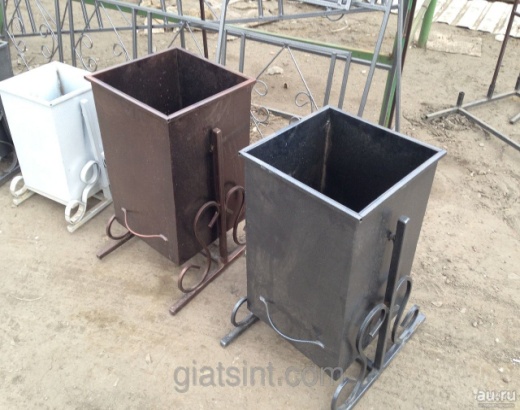 Урна для мусора 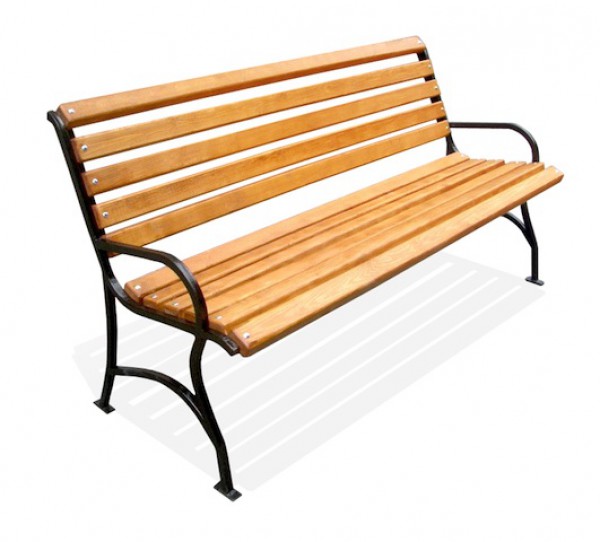 Скамья 